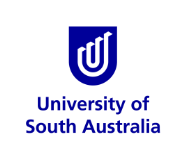 Has a risk assessment been conducted?	Yes/No	If Yes, is it attached?	Yes/NoControl measuresHave required control measures been implemented?	Yes/NoAre Safe Operating Procedures (SOP’s) required?	Yes/No	If Yes, are they attached?	Yes/NoIs any extra training required?	Yes/NoDesignated contact personCompetency of worker WHS FORMWHS47Working Alone or in Isolation - Authorisation
This form supports the WHS procedure: Working Alone or in Isolation WHS47Workplace:Workplace:Completed by:Date:NameDesignationStaff/Student/Contractor/VolunteerName of SupervisorDate/s of workDuration of authorityPlace of WorkAreas to be accessedBrief description of workContact Person NameFrequency of contactMethod of contactHas the worker been assessed as competent to work alone?Yes/No	If No, why not?Has the worker been informed of the emergency procedures and security arrangements including the path for safe egress?Are there any pre-existing medical conditions that may impact or affect the ability to work alone or in isolation?Any other details that have been considered as part of this authorisation?I acknowledge the accurate recording of all information enclosed and agree to abide by UniSA procedures in accordance with the Working Alone or in Isolation procedure.I acknowledge the accurate recording of all information enclosed and agree to abide by UniSA procedures in accordance with the Working Alone or in Isolation procedure.Staff/student/contractor/volunteer name:Signature:Date:Authority is given for the work as stated above to be undertaken and that the worker has been assessed as being competent to undertake the work as recorded.Authority is given for the work as stated above to be undertaken and that the worker has been assessed as being competent to undertake the work as recorded.Supervisor name:Signature:Date:Any other comments:Any other comments:Any other comments: